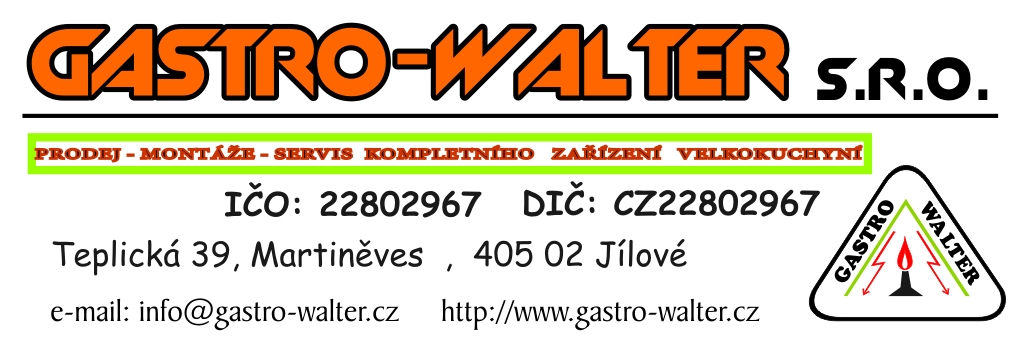  Zákazník:Základní školaŽatecP. Bezruče 2000Ičo: 60275839CENOVÁ NABÍDKA  č.2023-266.2CENOVÁ NABÍDKA  č.2023-266.2CENOVÁ NABÍDKA  č.2023-266.2zařízenítyprozměr cmcena/1kskscelkemMyčka průběžná FagorCO-142 DD63x75x147179 900,00 Kč      včetně dávkovačů detergentůVstupní předmycí stůl125x73x85129 900,00 Kč  - zadní lem, spodní police, vedení košů, široký dřez  - zadní lem, spodní police, vedení košů, široký dřezTlaková sprcha s ramínkemDOC-4+15 500,00 KčMycí koš na talíře450 Kč2900,00 KčVýstupní stůl – zadní lem, spodní police, vedení košůVýstupní stůl – zadní lem, spodní police, vedení košů70x73x85118 600,00 Kč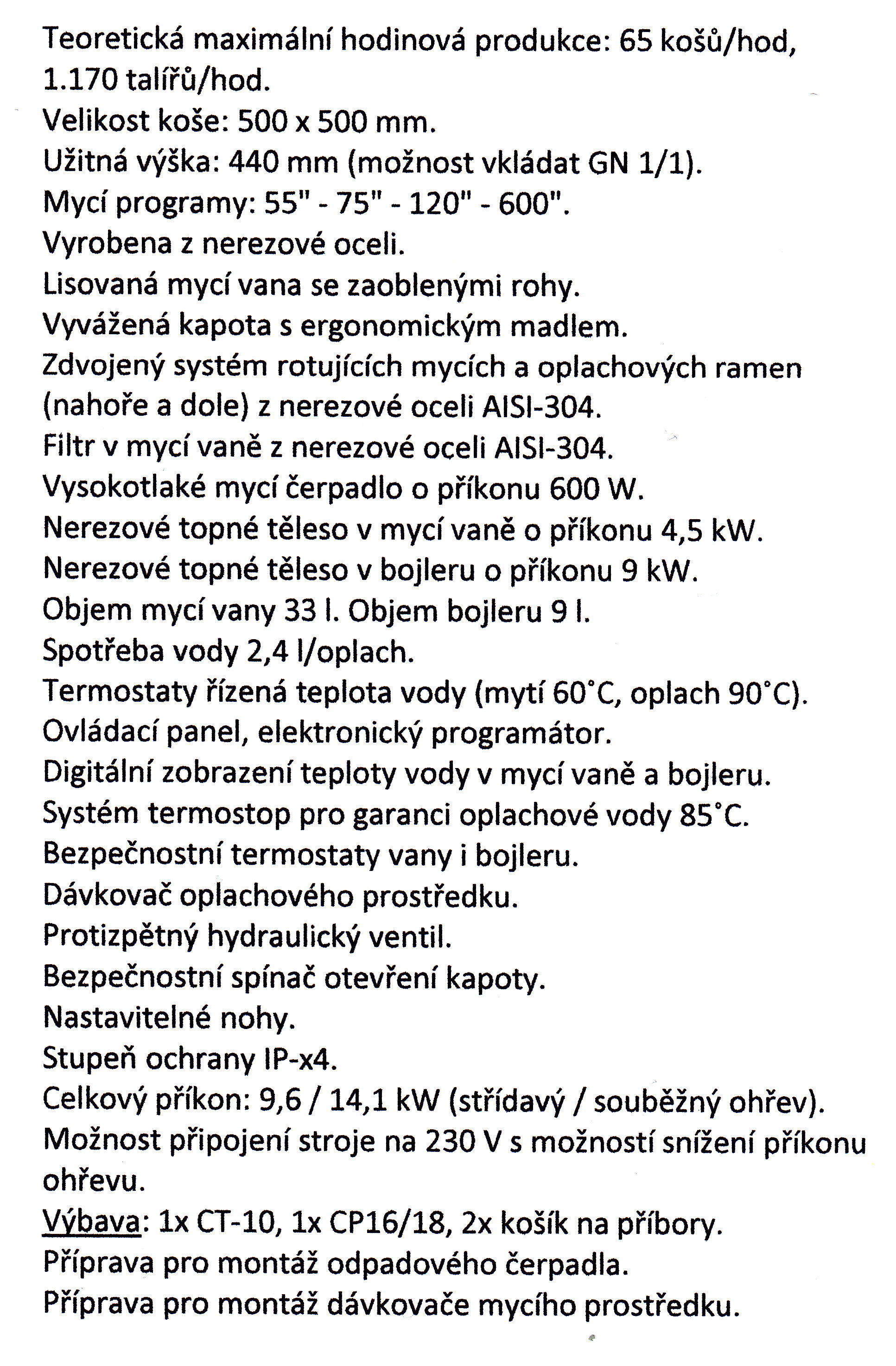 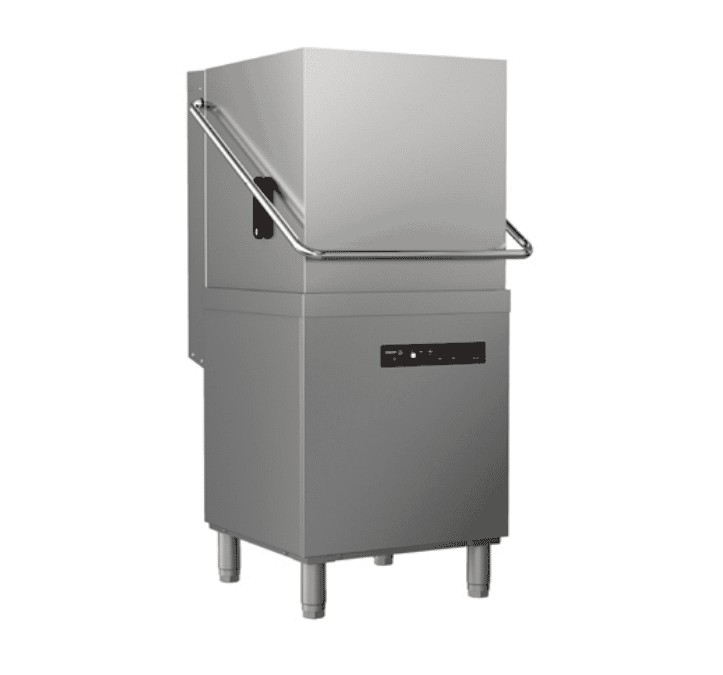 Záruka 24 měsícůTermín dodání: do 60ti dní od obdržení závazné objednávkyTermín dodání: do 60ti dní od obdržení závazné objednávkyProvádíme záruční i pozáruční servisCelkem bez DPH134 800,00 Kčdemontáž a ekolikvidace starého zařízení1 250,00 Kčdoprava, cestovné800,00 Kčmontáž na stavební přípojky4 000,00 KčZaškolení obsluhyZDARMACelkem bez DPH vč. montáže140 850,00 KčDPH21%29 578,50 KčCelkem vč. DPH170 428,50 Kč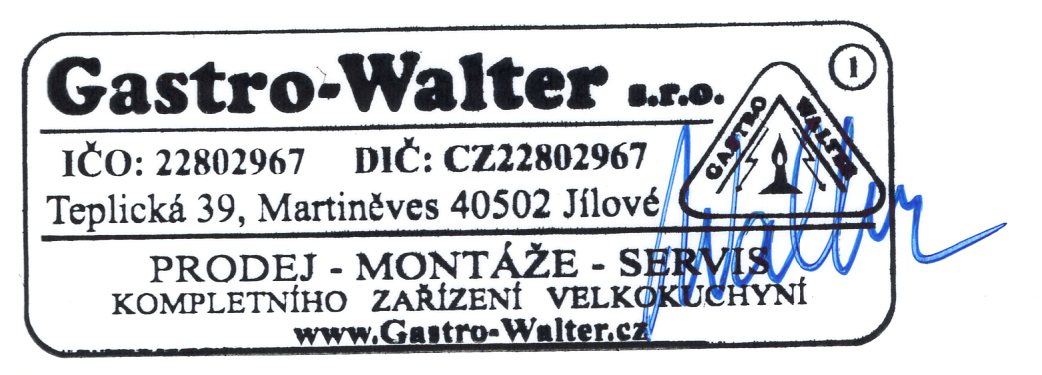 V Děčíně dne:12.9.23Vypracoval: Radek Walter